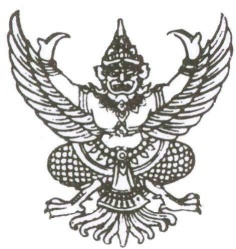 ประกาศองค์การบริหารส่วนตำบลทุ่งกระตาดพัฒนาเรื่อง  หลักเกณฑ์และเงื่อนไขการติดตั้งโฆษณาในที่สาธารณะ..........................................................................ด้วยคณะรัฐมนตรีได้มีมติเมื่อวันที่  8  มกราคม  2562   เรื่อง  มาตรการป้องกันการละเว้นการปฏิบัติหน้าที่ในการบังคับใช้กฎหมายเกี่ยวกับป้ายโฆษณาบนทางสาธารณะตามที่คณะกรรมการ ป.ป.ช.เสนอ  เพื่อเป็นการรักษาความสะอาดและความเป็นระเบียบเรียบร้อยของชุมชน  โดยให้ความสำคัญกับเรื่องการแก้ไขปัญหาการติดตั้งป้ายโฆษณาบนทางสาธารณะที่ทำให้บ้านเมืองดูไม่สะอาดและขาดความเป็นระเบียบเรียบร้อย  อีกทั้งยังส่งผลกระทบต่อความปลอดภัยของประชาชนองค์การบริหารส่วนตำบลทุ่งกระตาดพัฒนา  ในฐานะราชการส่วนท้องถิ่นมีอำนาจหน้าที่ในการรักษาความเป็นระเบียบเรียบร้อยและดูแลรักษาที่สาธารณะ  ตามมาตรา 67 (2) แห่งพระราชบัญญัติสภาตำบลและองค์การบริหารส่วนตำบล พ.ศ.2537 แก้ไขเพิ่มเติมถึง (ฉบับที่ 7) พ.ศ.2562  มาตรา 16 (17) แห่งพระราชบัญญัติกำหนดแผนและขั้นตอนการกรายอำนาจให้แก่องค์กรปกครองส่วนท้องถิ่น พ.ศ.2542  มาตรา 10 แห่งพระราชบัญญัติรักษาความสะอาดและความเป็นระเบียบเรียบร้อยของบ้านเมือง พ.ศ.2535 และมาตรา 21  แห่งพระราชบัญญัติควบคุมอาคาร พ.ศ.2522  จึงกำหนดหลักเกณฑ์และเงื่อนไขในการติดตั้งป้ายโฆษณาในที่สาธารณะในเขตพื้นที่องค์การบริหารส่วนตำบลทุ่งกระตาดพัฒนา  ดังนี้ข้อ 1 ห้ามมิให้ติดตั้งป้ายโฆษณาในที่สาธารณะ เว้นแต่กรณี ดังนี้เป็นการติดตั้งในบริเวณหรือสถานที่ที่องค์การบริหารส่วนตำบลทุ่งกระตาดพัฒนาอนุญาตหรือจัดไว้ให้ การติดตั้งป้ายบอกทางและป้ายบอกสถานที่ การติดตั้งเพื่องานพระราชพิธี รัฐพิธี หรือการต้อนรับบุคคลสำคัญ1.4 การติดป้ายสำหรับการจัดสร้างหรือซ่อมแซมถนน  และงานสาธารณูปโภคของส่วนราชการ หน่วยงานของรัฐและรัฐวิสาหกิจ โดยให้รวมถึงการจัดสร้างหรือซ่อมที่ดำเนินการโดยผู้รับจ้างของส่วนราชการหรือหน่วยงานของรัฐข้อ 2 การติดตั้งป้ายโฆษณาตาม ข้อ 1 จะต้องเป็นไปตามหลักเกณฑ์และเงื่อนไข  ดังนี้	2.1 ต้องเป็นป้ายที่มั่นคงแข็งแรงและไม่มีลักษณะที่น่าจะก่อให้เกิดอันตราย	2.2 ไม่ปิดหรือบังเครื่องหมายหรือสัญญานที่เกี่ยวข้องกับการจราจร	2.3 ต้องติดตั้งในที่ที่ไม่เป็นอุปสรรคแก่การจราจร	2.4 ผู้ได้รับอนุญาตจะต้องรับผิดชอบต่อความเสียหายใด ๆ ที่เกิดขึ้น อันเนื่องมาจากป้าย หรือจากการติดตั้ง หรือจากการรื้อถอนป้ายนั้น	2.5 ข้อความและภาพที่ใช้ต้องไม่ขัดต่อศีลธรรมอันดีงามข้อ 3 การติดตั้งป้ายโฆษณาในบริเวณหรือสถานที่ที่องค์การบริหารส่วนตำบลทุ่งกระตาดพัฒนาอนุญาต จะต้องเป็นไปตามหลักเกณฑ์ เงื่อนไข ระยะเวลา และรูปแบบ  ดังนี้/3.1 มิให้ติดตั้งบริเวณ…-2-	3.1 มิให้ติดตั้งบริเวณดังนี้ เกาะกลางถนน ต้นไม้ รั้ว และแผงเหล็กริมถนน ป้ายจราจร และสัญญาณไฟจราจร ป้ายประกาศของทางราชการ รั้ว หรือกำแพง หรือผนังอาคารของทางราชการ ศาลาที่พักผู้โดยสาร3.2 ต้องทำหนังสือเพื่อขออนุญาตต่อนายกองค์การบริหารส่วนตำบลทุ่งกระตาดพัฒนาล่วงหน้าไม่น้อยกว่า  7  วัน  และเมื่อครบกำหนดระยะเวลาที่ได้รับอนุญาตต้องจัดเก็บป้ายโฆษณาให้เสร็จสิ้นเรียบร้อย  ภายในระยะเวลาไม่เกิน  3  วัน3.3 ต้องติดตั้งห่างจากพื้นไม่น้อยกว่า 1 เมตร  โดยกรณีวัสดุเป็นโครงไม้ หรือเป็นแผ่นพลาสติกแข็งต้องมีขนาดป้ายกว้างไม่เกิน 1 เมตร และสูงไม่เกิน 1.2 เมตร กรณีวัสดุเป็นผ้าหรือแบบธงต้องมีขนาดป้ายไม่เกิน 0.60 เมตร และสูงไม่เกิน 1.2 เมตร3.4 วิธีการติดตั้งจะต้องไม่กระทำโดยวิธีทากาว หรือทาแป้งเปียก หรือทา พ่น ระบายสี ต้องไม่มีลักษณะแขวนเป็นราว และต้องไม่กระทำการใด ๆ ที่ก่อความเสียหายต่อพื้นผิวทางเท้า หรือผนัง	ข้อ 4 การติดตั้งป้ายบอกทางและป้ายบอกสถานที่ ตามข้อ 1.2 ต้องได้รับอนุญาตจากนายกองค์การบริหารส่วนตำบลทุ่งกระตาดพัฒนา  โดยนายกองค์การบริหารส่วนตำบลทุ่งกระตาดพัฒนาอนุญาตเฉพาะป้ายบอกทางและป้ายบอกสถานที่ของทางราชการ  หน่วยงานของรัฐ หรือรัฐวิสาหกิจ โรงพยาบาล สถาบันการศึกษา วัดหรือศาสนสถานอื่นเท่านั้น	ข้อ 5 การติดตั้งป้ายสำหรับงานจัดสร้างหรือซ่อมแซมถนนหรืองานสาธารณูปโภคตามข้อ 1.4 ให้ติดตั้งได้ตามหลักเกณฑ์และเงื่อนไขที่องค์การบริหารส่วนตำบลทุ่งกระตาดพัฒนาได้ตกลงไว้กับส่วนราชการ หรือหน่วยงานของรัฐ หรือรัฐวิสาหกิจดังกล่าว	ข้อ 6 หลักฐานและเอกสารการยื่นคำขออนุญาตติดตั้งป้าย ดังนี้		6.1 บัตรประชาชน		6.2 สำเนาทะเบียนบ้าน		6.3 หนังสือยินยอม (กรณีไม่ใช้เจ้าของสถานที่)	ข้อ 7 ป้ายโฆษณาทีมีขนาด 1 ตารางเมตร หรือมีน้ำหนักรวมทั้งโครงสร้างเกินสิบกิโลกรัมติดตั้งไว้อย่างถาวร  มีลักษณะเป็นอาคาร จะต้องปฏิบัติตามกฎหมายควบคุมอาคาร	ข้อ 8 การอนุญาตติดตั้งป้ายโฆษณาชั่วคราว และป้ายนั้นทำด้วยผ้าหรือกระดาษ  ซึ่งไม่เป็นอาคารตามพระราชบัญญัติควบคุมอาคาร พ.ศ.2522 ให้ยื่นคำขอรับอนุญาตตามพระราชบัญญัติรักษาความสะอาดและความเป็นระเบียบเรียบร้อยของบ้านเมือง  พ.ศ.2535  โดยใช้คำร้องขออนุญาตทำการโฆษณาตามแบบ ร.ส.1 และยื่นที่องค์การบริหารส่วนตำบลทุ่งกระตาดพัฒนา  โดยแจ้งรายละเอียดเพื่อประกอบการพิจารณา ดังนี้		8.1 ยื่นคำขออนุญาตก่อนกำหนดวันติดป้ายโฆษณาไม่น้อยกว่า 5 วัน		8.2 ให้แจ้งวัตถุประสงค์ของการติดตั้ง สถานที่ และจุดที่จะต้องป้ายโฆษณาโดยละเอียด		8.3 ให้แจ้งจำนวนป้าย ลักษณะ ขนาด และการยึดเหนี่ยวในการติดตั้งป้าย		8.4 ให้แจ้งระยะเวลาการติดตั้งป้ายโฆษณาและการรื้อถอน หรือปลดออก		8.5 ให้แจ้งข้อความหรือภาพโฆษณาโดยละเอียด และชัดเจน		8.6 ในกรณีที่ติดตั้งในที่ดิน หรืออาคารของเอกชน ต้องมีหนังสือยินยอมจากเจ้าของสถานที่		8.7 ข้อความหรือภาพที่จะโฆษณา ต้องไม่ขัดต่อกฎหมายหรือศีลธรรมอันดีงาม	ข้อ 9 ป้ายโฆษณาที่ติดใกล้สายไฟต้องปฏิบัติตามหลักเกณฑ์ของการไฟฟ้าส่วนภูมิภาค	ข้อ 10 ผู้ได้รับอนุญาตต้องเขียนเลขที่ และวันที่ของหนังสืออนุญาตขององค์การบริหารส่วนตำบล        ทุ่งกระตาดพัฒนา  แสดงไว้ที่ป้ายที่ได้รับอนุญาต/ข้อ 11 ในกรณีที่…-3-	ข้อ 11 ในกรณีที่สมควรปฏิบัติเป็นอย่างอื่น หรือไม่กำหนดไว้ในระเบียบนี้ให้เสนอนายกองค์การบริหารส่วนตำบลทุ่งกระตาดพัฒนาสั่งการอนุญาตเป็นกรณีไป	ข้อ 12 หากปรากฏว่าป้ายที่ติดตั้งในที่สาธารณะ ผู้ติดตั้งป้ายโฆษณาไม่ได้ดำเนินการขออนุญาตติดตั้ง เจ้าพนักงานท้องถิ่นมีอำนาจรื้อ ถอน ขูด ลบ หรือล้างข้อความหรือภาพนั้นเอง  โดยคิดค่าใช้จ่ายจากผู้โฆษณาตามที่ได้จ่ายจริง	ข้อ 13 ให้ผู้ขออนุญาตชำระค่าธรรมเนียมติดตั้งป้ายชั่วคราว  ดังนี้		13.1 ค่าธรรมเนียมป้ายกรณีที่เป็นการค้า ป้ายละ 100 บาท ระยะเวลาติดตั้งไม่เกิน 60 วัน		13.2 ค่าธรรมเนียมป้ายกรณีไม่เป็นทางการ ป้ายละ 50 บาท ระยะเวลาติดตั้งไม่เกิน  30 วัน	ข้อ 14 หากผู้ใดพบเห็นป้ายโฆษณาหรือสิ่งอื่นใดรุกล้ำทางสาธารณะ หรือไม่ชอบด้วยกฎหมาย สามารถแจ้งเบาะแสให้องค์การบริหารส่วนตำบลทุ่งกระตาดพัฒนาตรวจสอบ  โดยผ่านช่องทาง  ดังนี้14.1 แจ้งด้วยตนเองได้ที่/ส่งทางไปรษณีย์   องค์การบริหารส่วนตำบลทุ่งกระตาดพัฒนา  อำเภอหนองกี่    จังหวัดบุรีรัมย์  ๓๑๒๑๐14.2 ทางโทรศัพท์หมายเลข    ๐ ๔๔๖๔ ๑๕๑๒14.3 ทางโทรสาร หมายเลข  ๐ ๔๔๖๔ 151314.4 ทางเว็บไซต์ www.tungkratadphatthana.go.th14.5 ทาง Facebook  อบต.ทุ่งกระตาดพัฒนา14.6 ทาง Line อบต.ทุ่งกระตาดพัฒนา14.7 ทางตู้/กล่องแสดงความคิดเห็น	ข้อ 15 หากผู้ใดฝ่าฝืนหรือไม่ปฏิบัติตามระเบียบและหลักเกณฑ์นี้  ผู้นั้นจะมีความผิดและต้องได้รับโทษตามที่กำหนดไว้ในพระราชบัญญัติรักษาความสะอาดและความเป็นระเบียบเรียบร้อยของบ้านเมือง พ.ศ.2535 จึงประกาศให้ทราบโดยทั่วกัน 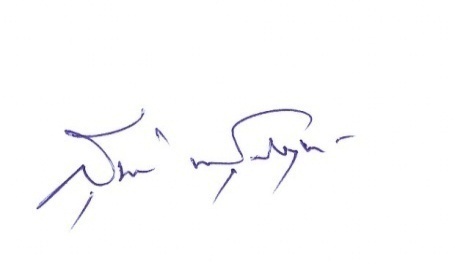 ประกาศ  ณ  วันที่   9   เดือน  กรกฎาคม  พ.ศ. 2562   				ลงชื่อ(นายสุชาติ  พันธุ์สัมฤทธิ์)                                         นายกองค์การบริหารตำบลทุ่งกระตาดพัฒนา